Committee Planning Meeting8/6/2020Attendees: Dr. Sue Crapes, Susan Urban, Troy Howdyshell, Lisa Bentley, Bernadette Chaney, Anne Reichle, Ashley Riegel, Travis West, Lori Simonton, Cassie Carver, Jeri Ann BentleyAgenda:CHC UpdatesSteering vs SubcommitteeActive Living vs Healthy Eating CommitteesOverview of 2020 & 2021 objectives for each categoryQuestions, Concerns, CommentsCommittee BuildingCommittees: SO FAR this is who has committed.Active Living: Sarah Ray, Troy Howdyshell, Lisa BentleyHealthy Eating: Bob Rannells, Susan Urban, Ashley Riegel, Miranda Smith, Anne Reichle, and Lori SimontonCHC Updates:Submitted 2021 Work Plan on 7/27/2020 to ODHCompleted first draft of 2020 revision to include Complete Streets Policy for Vinton Co. (2 year objective)Researching Complete Street Policies in neighboring countiesResearching Food Service Guidelines in neighboring countiesCourier Ads for Coalition meetings & Farmers’ MarketTelegram & Courier articles re: CHC CoalitionNext Meetings: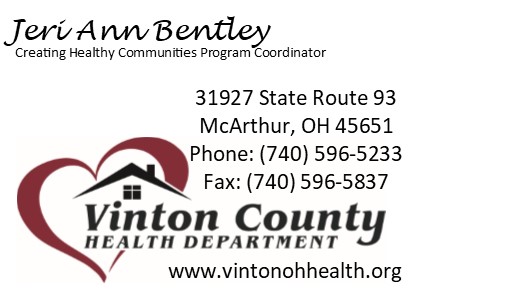 Active Living Committee – August 27 – Time TBDHealthy Eating Committee – August 27 – Time TBDCoalition – September 10 – Time TBD